PERFIL DE BOLSISTADeclaração. Declaro que a indicação de perfil de bolsista e de pré-requisitos são necessários para a operacionalização da equipe de execução, para o atingimento dos objetivos do projeto junto ao público beneficiário e para o processo protagônico, formativo e de aprendizagem dos estudantes envolvidos nas ações extensionistas.São Paulo, ____ de _______ de 2024.(nome por extenso e assinatura)Coordenador(a) do projeto*Este Formulário deverá ser assinado manualmente e submetido o arquivo em formato PDF, ou ser gerado eletronicamente pelo SUAP e fazer constar assinatura eletrônica, cuidando para que o conteúdo e as informações solicitadas neste anexo sejam mantidas na versão eletrônica. As informações fornecidas constarão no futuro edital único de seleção de bolsistas 2024, a ser publicado logo após a aprovação dos projetos.(excluir os textos em “azul” e preencher com as informações devidas)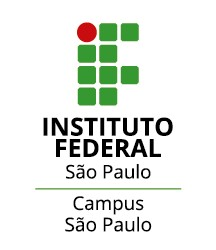 EDITAL Nº SPO.082, DE 04 DE DEZEMBRO DE 2023 PROGRAMA DE BOLSA DISCENTE DO IFSP - MODALIDADE EXTENSÃO CHAMADA PÚBLICA PARA SUBMISSÃO DE PROJETOS DE EXTENSÃO PARA EXECUÇÃO EM 2024ANEXO IIIPERFIL DE BOLSISTAProjeto Título completoTer experiência anterior em projeto de extensão...(     ) Sim, neste projeto          (     ) Sim, qualquer projeto         (     ) Não é necessárioEstar matriculado em curso de nível...(     ) Técnico                         (     ) Superior                    (      ) IndiferenteEstar matriculado no(s) curso(s)...(     ) Qualquer curso    (     ) Nos seguintes cursos: Curso A; Curso B; (elencar os cursos)Estar cursando o período letivo...(     ) A partir do ___ período/semestre                      (    ) Qualquer períodoTer disponibilidade para ações do projeto em turno e dias da semana...(     ) Dias úteis:     (     ) Matutino        (     ) Vespertino      (    ) Noturno(     ) Sábados:       (     ) Matutino        (     ) Vespertino      (    ) Noturno:Ter algumas habilidades específicas...Elencar habilidades específicas exigidas para o bolsista;Ou declarar “sem exigências de habilidades específicas”Outras condições para participação...Elencar outras condições exigidas para o bolsista;Ou declarar “sem outras exigências para participação”